Postal address: 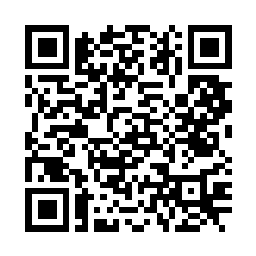 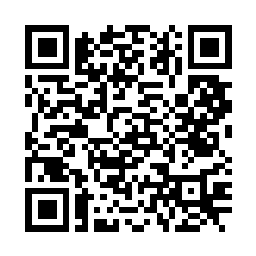 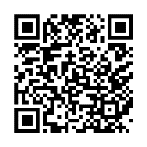 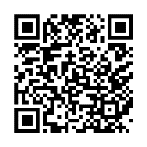 Christ the King House Trenchard Avenue TS17 0EGT: 01642 750467Email: thornaby@rcdmidd.org.uk32nd Sunday of the Year (C)	                           	                                    November 6th, 2022SUNDAY MASS TIMES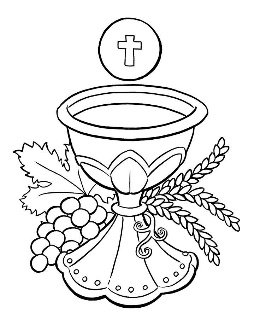 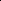 Saturday 6.00pm St. Patrick’s church9.30am Christ the King church11.00am St. Patrick’s church WEEKDAY LITURGIES                                                   	       Tuesday		10.00am  Christ the King                                     	       Wednesday 		10.00am  St. Patrick’s                                                        Thursday		10.00am  Christ the King                                                         Friday                     	10.00am  St. Patrick’sSACRAMENT OF RECONCILIATION any time on request MASS INTENTIONS RECEIVED: Special Intention, Margaret Rogers, Anna-Marie Rogers, Barry Mennell, Tom and Mary Donegan (Anni.), David Smith R.I.P. from Lincoln – formerly Thornaby, ANNIVERSARIES November 6th – 12th:  Catherine Hemblade,  Veroncia Wardell,  Leslie Alfred Key,  Thomas Donegan,  Mary Joan Devlin,  Grace Pineda,Mavis Butler,  Lily Bradshaw,  Mary Bell,  Ivy Nolan,  Peter Bonner,  John Wassell,  Mary Walmsley,  Maureen Dick,Agnes Mary Wherly,  Glenda Middleton,  David Lockwood,  Albert Edward Stewart,              Dennis Crossley,  Kenny Heslop, Simon Paterson.  PLEASE REMEMBER in your prayers all our sick and housebound brothers and sisters.PLEASE PRAY FOR Mrs. Mary Hartley-Baxter, originally from Thornaby but now living in USA, who is seriously ill.  Her family in Thornaby ask for your prayers on her behalf.We also pray for Beresford (Bill) Errington who is seriously ill in hospital at this time.The word this week2 Maccabees 7:1–2, 9–14 		God will raise us to live again forever.Psalm 16 				‘I shall be filled, when I awake, with the sight of your glory, O Lord.’2 Thessalonians 2:16 - 3:5 		May the Lord encourage your hearts.Luke 20:27–38			In God there is no death.The selections from scripture that we hear today portray people whose faith in eternal life with the Lord gives them confidence during times of trial. In Maccabees, seven brothers and their mother were arrested and tortured for their faith.     St Paul is pursued by wicked people who will do anything to stop him from preaching. Jesus is in Jerusalem now, where soon he will be arrested and sentenced to death. But the dead will rise, Jesus tells the Sadducees, for the Lord is God of the living.  May this give us hope as well.AT MASS TODAY WE PRAY Eucharistic Prayer 2 and Preface 6 for Sundays.Today’s liturgy places before us a vision of the glories of Resurrection Day. Jesus tells us that our friendships and our family ties will be transfigured in heaven, so that all are bound together in a love that even death will not part. Around this sacred altar, in the presence of Christ, we share a sweet foretaste of that day and we give thanks to our loving God.ROSARY AND ADORATION: The Rosary will be prayed at Christ the King church on Tuesdays at 9.00am followed by Exposition of The Blessed Sacrament until 9.50am“NOVEMBER ENVELOPES”: November – the month of the Holy Souls. All Masses will be offered for the Holy Souls during this month. RECENTLY DECEASED: Please remember in your prayers Mr. Kevin Crossan, aged 89, from Thornaby, who died recently.  His Funeral Service will take place at St. Patrick’s church on Monday, November 14th, at 12 midday.ALSO, Mr. Paul McCann, aged 63, from Belfast, who died recently.  May they rest in peace. MEMORIAL GARDEN AT ST. PATRICK’S COLLEGE: “St Patrick's Catholic College would like to invite parishioners into school this Wednesday, 9th November, to take part in the blessing of our Memorial Garden.  Anyone wishing to attend is asked to arrive at school at 3pm, for light refreshments.  We will then go into the courtyard for the blessing of the Garden.  Look forward to seeing you all then.” {Mrs. Fisk}“WHITE FATHERS” {Missionaries of Africa} collection last week: Total £764.64.  Fr. Michael Heap says: “Thank you for your welcome and terrific generosity.”TEA/COFFEE ETC after Sunday morning Mass at Christ the King and St. Patrick’s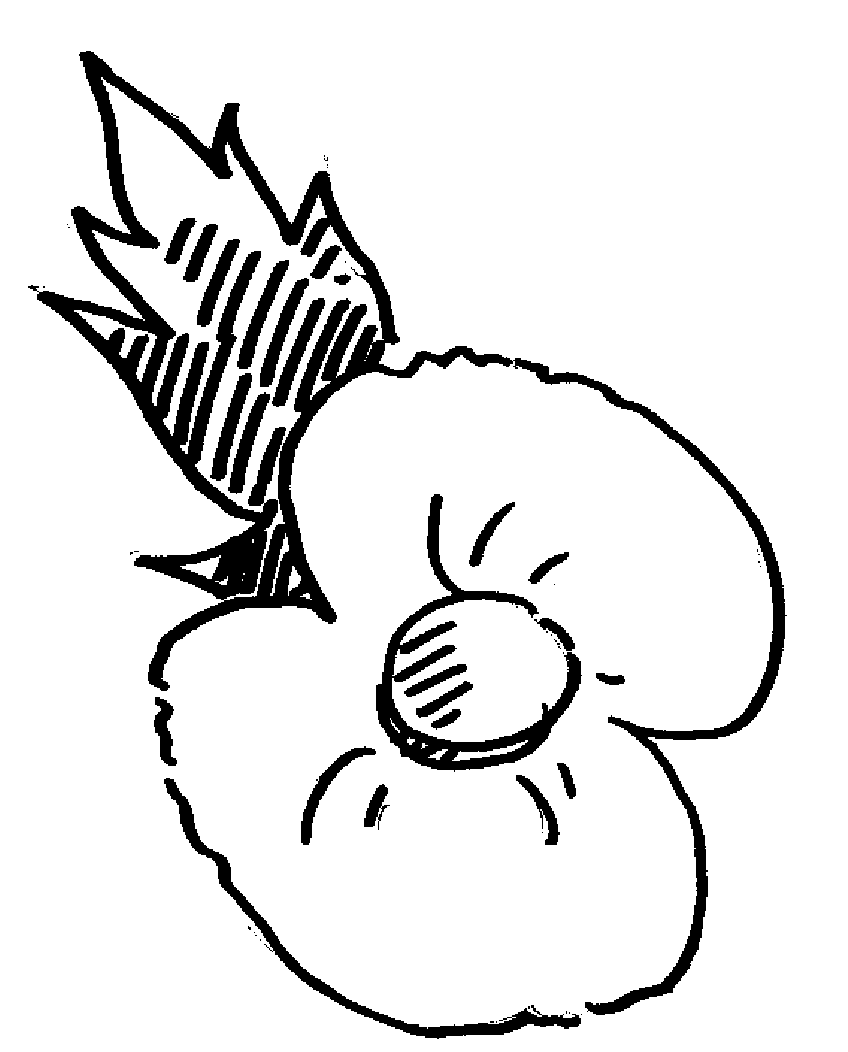 ST. PATRICK’S CHRISTMAS CRAFT FAIR on Saturday next, 12th November.CHRIST THE KING CHRISTMAS PARTY on Saturday, December 10th, 1pm – 4pm.  Tickets on sale £5.00CHRISTMAS HAMPERS: Please see the PINK SHEET from Liz Knowles for message about “Christmas Hampers.REMEMBRANCE SUNDAY NEXT WEEK December 13th.  Mass will be offered for those who died in both World Wars.32nd Sunday of the Year (C)November 6th, 2022First reading				2 Maccabees 7:1-2,9-14 There were seven brothers who were arrested with their mother. The king tried to force them to taste pig’s flesh, which the Law forbids, by torturing them with whips and scourges. One of them, acting as spokesman for the others, said, ‘What are you trying to find out from us? We are prepared to die rather than break the laws of our ancestors.’  With his last breath the second brother exclaimed, ‘Inhuman fiend, you may discharge us from this present life, but the King of the world will raise us up, since it is for his laws that we die, to live again for ever.’  After him, they amused themselves with the third, who on being asked for his tongue promptly thrust it out and boldly held out his hands, with these honourable words, ‘It was heaven that gave me these limbs; for the sake of his laws I disdain them; from him I hope to receive them again.’ The king and his attendants were astounded at the young man’s courage and his utter indifference to suffering.  When this one was dead they subjected the fourth to the same savage torture. When he neared his end he cried, ‘Ours is the better choice, to meet death at men’s hands, yet relying on God’s promise that we shall be raised up by him; whereas for you there can be no resurrection, no new life.’Second reading   				2 Thessalonians 2:16-3:5 May our Lord Jesus Christ himself, and God our Father who has given us his love and, through his grace, such inexhaustible comfort and such sure hope, comfort you and strengthen you in everything good that you do or say.  Finally, brothers, pray for us; pray that the Lord’s message may spread quickly, and be received with honour as it was among you; and pray that we may be preserved from the interference of bigoted and evil people, for faith is not given to everyone. But the Lord is faithful, and he will give you strength and guard you from the evil one, and we, in the Lord, have every confidence that you are doing and will go on doing all that we tell you. May the Lord turn your hearts towards the love of God and the fortitude of Christ. Gospel AcclamationAlleluia, alleluia!Stay awake, praying at all timesfor the strength to stand with confidencebefore the Son of Man.Alleluia!Gospel Reading				Luke 20:27-38 Some Sadducees – those who say that there is no resurrection – approached Jesus and they put this question to him, ‘Master, we have it from Moses in writing, that if a man’s married brother dies childless, the man must marry the widow to raise up children for his brother. Well then, there were seven brothers. The first, having married a wife, died childless. The second and then the third married the widow. And the same with all seven, they died leaving no children. Finally the woman herself died. Now, at the resurrection, to which of them will she be wife since she had been married to all seven?’  Jesus replied, ‘The children of this world take wives and husbands, but those who are judged worthy of a place in the other world and in the resurrection from the dead do not marry because they can no longer die, for they are the same as the angels, and being children of the resurrection they are sons of God. And Moses himself implies that the dead rise again, in the passage about the bush where he calls the Lord the God of Abraham, the God of Isaac and the God of Jacob. Now he is God, not of the dead, but of the living; for to him all men are in fact alive.’